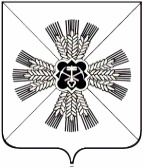 КЕМЕРОВСКАЯ ОБЛАСТЬ АДМИНИСТРАЦИЯ ПРОМЫШЛЕННОВСКОГО МУНИЦИПАЛЬНОГО РАЙОНАПОСТАНОВЛЕНИЕот «18» июля 2018 г. № 754-Ппгт. ПромышленнаяО принятии решения о предоставлении разрешения на условно разрешенный вид использования земельного участка или объекта капитального строительства          На основании Федерального закона от 06.10.2003 № 131-ФЗ «Об общих принципах организации местного самоуправления в Российской Федерации», статьи 39 Градостроительного кодекса Российской Федерации,                          Устава Промышленновского муниципального района, заключения  комиссии по организации и проведению публичных слушаний по проектам решений                 о предоставлении разрешения на условно разрешенный вид использования земельного участка или объекта капитального строительства, проектам решений о предоставлении разрешения на отклонение от предельных параметров разрешенного строительства, реконструкции объектов капитального строительства от 13.07.2018 № 3, рассмотрев заявление заместителя генерального директора по пищевой промышленности                             ООО «УК «Лэнд Финанс» Н.И. Селедцовой, действующей на основании генеральной доверенности, выданной ООО «Окуневская ферма»                             23.01.2018:1. Принять решение о предоставлении разрешения на условно разрешенный вид использования земельного участка в границах квартала                    с кадастровым номером 42:11:0108002:71, расположенного по адресу: Кемеровская область, Промышленновский район, находящегося                                   в соответствии с правилами землепользования и застройки Окуневского сельского поселения, утвержденными решением Совета народных депутатов Окуневского сельского поселения от 14.11.2012 № 65 (в редакции решений от 24.09.2013 № 91, 25.11.2015 № 17, от 26.11.2016 № 45, от 25.08.2017 № 70) в территориальной зоне сельскохозяйственных угодий (СХ 1),                                  в целях дальнейшего использования под хранение и переработку сельскохозяйственной продукции.2. Разместить настоящее постановление на официальном сайте администрации Промышленновского муниципального района                                      в сети Интернет, опубликовать в районной газете «Эхо».3. Контроль за исполнением настоящего постановления возложить                    на первого заместителя главы Промышленновского муниципального района В.Е. Сереброва.4.  Постановление вступает в силу со дня подписания.Исп. Ю.А. КрыловаТел. 74734ГлаваПромышленновского муниципального районаД.П. Ильин